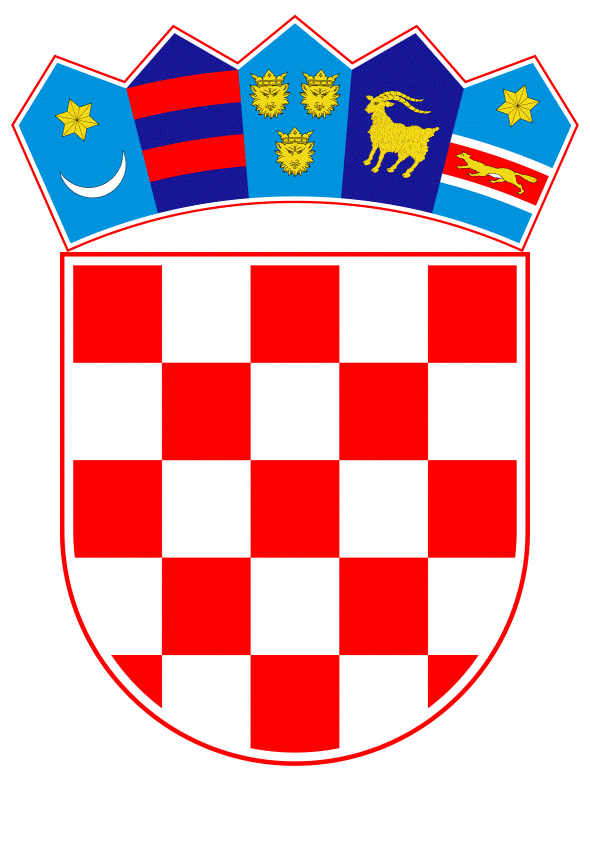 VLADA REPUBLIKE HRVATSKEZagreb, 16. travnja 2020.______________________________________________________________________________________________________________________________________________________________________________________________________________________________      Banski dvori | Trg Sv. Marka 2  | 10000 Zagreb | tel. 01 4569 222 | vlada.gov.hr	VLADA REPUBLIKE HRVATSKE______________________________________________________________________PRIJEDLOG ZAKONA O DOPUNI ZAKONA O STRANCIMA,S KONAČNIM PRIJEDLOGOM ZAKONA___________________________________________________________________________Zagreb, travanj 2020.PRIJEDLOG ZAKONA O DOPUNI ZAKONA O STRANCIMA,  S KONAČNIM PRIJEDLOGOM ZAKONAI.  USTAVNA OSNOVA ZA DONOŠENJE ZAKONAUstavna osnova za donošenje ovoga Zakona sadržana je u članku 2. stavku 4. podstavku 1. Ustava Republike Hrvatske („Narodne novine“, br. 85/10. - pročišćeni tekst i 5/14. – Odluka Ustavnog suda Republike Hrvatske).II.   OCJENA STANJA I OSNOVNA PITANJA KOJA SE TREBAJU UREDITI        ZAKONOM TE POSLJEDICE KOJE ĆE DONOŠENJEM ZAKONA PROISTEĆIOdredbama Zakona o strancima („Narodne novine“, br. 130/11, 74/13, 69/17 i 46/18) propisano je da se državljanima trećih zemalja dozvola boravka izdaje na rok važenja odobrenog privremenog boravka, a državljaninu treće zemlje s odobrenim stalnim boravkom na rok važenja od pet godina.  Uzimajući u obzir stanje nastalo zbog epidemije bolesti COVID-19 uzrokovane virusom SARS-CoV-2, a u cilju smanjenja socijalnih kontakata i zaštite građana i službenika koji provode upravne postupke, potrebno je omogućiti produženje roka važenja  dozvole boravka, čiji rok važenja ističe ili će isteći za vrijeme trajanja epidemije. Predloženom dopunom bi se omogućilo njihovo korištenje za vrijeme trajanja epidemije, a najdulje 30 dana od dana  proglašenja prestanka epidemije. Nadalje, propisuje se da radnje u upravnom postupku koje su državljani trećih zemalja dužni poduzeti u rokovima propisanim odredbama Zakona o strancima, a čiji krajnji rok poduzimanja je bio počevši od 11. ožujka 2020. godine ili će biti za vrijeme trajanja epidemije bolesti COVID – 19 uzrokovane virusom SARS-CoV-2, državljani  trećih zemalja mogu poduzeti najdulje 30 dana od dana proglašenja prestanka epidemije. III.  OCJENA SREDSTAVA POTREBNIH ZA PROVEDBU ZAKONA           Za provedbu ovoga Zakona nije potrebno osigurati dodatna financijska sredstva u državnom proračunu Republike Hrvatske.IV. PRIJEDLOG ZA DONOŠENJE ZAKONA PO HITNOM POSTUPKU          U skladu s člankom 204. Poslovnika Hrvatskog sabora („Narodne novine“, br. 81/13, 113/16, 69/17 i 29/18) predlaže se donošenje ovog Zakona po hitnom postupku kako bi se državljanima trećih zemalja omogućilo produženje roka važenja  dozvole boravka, čiji rok važenja ističe ili će isteći za vrijeme trajanja epidemije, čime bi se smanjili socijalni kontakti i zaštitili državljani trećih zemalja i službenici, jer se za vrijeme trajanja epidemije bolesti COVID-19 ne bi provodili upravni postupci u kojima se izdaju dozvole boravka.KONAČNI PRIJEDLOG ZAKONA O DOPUNI ZAKONA O STRANCIMAČlanak 1.            U Zakonu o strancima („Narodne novine“, br. 130/11, 74/13, 69/17 i 46/18) iza članka 140. dodaje se članak 140.a koji glasi: „Članak 140.a (1) Državljanin treće zemlje kojem je izdana dozvola boravka iz članka 140. stavka 1. i 2. ovog Zakona, za vrijeme trajanja epidemije bolesti COVID-19 uzrokovane virusom SARS-CoV-2, ne mora podnijeti zahtjev za izdavanje nove dozvole boravka, a najdulje 30 dana od dana  proglašenja prestanka epidemije.(2) Dozvola boravka koja je izdana državljaninu treće zemlje iz stavka 1. ovoga članka smatra se valjanom do isteka roka iz stavka 1. ovoga članka. (3) Nakon isteka roka iz stavka 1. ovoga članka, državljanin treće zemlje dužan je bez odgode podnijeti zahtjev za izdavanjem nove dozvole boravka.“.   Članak 2.            Radnje u upravnom postupku koje su državljani trećih zemalja dužni poduzeti u rokovima propisanim odredbama Zakona o strancima („Narodne novine“, br. 130/11, 74/13, 69/17 i 46/18), a čiji krajnji rok poduzimanja je počeo teći 11. ožujka 2020. godine ili će biti za vrijeme trajanja epidemije bolesti COVID – 19 uzrokovane virusom SARS-CoV-2, državljani trećih zemalja mogu poduzeti najkasnije u roku od 30 dana od dana proglašenja prestanka epidemije.Članak  3.          Ovaj Zakon stupa na snagu prvoga dana od dana objave u „Narodnim novinama“.O B R A Z L O Ž E N J EČlankom 1.  predlaže se dopuniti Zakon o strancima dodavanjem članka 140.a  na način da se državljaninu treće zemlje za vrijeme trajanja epidemije bolesti COVID – 19 uzrokovane virusom SARS-CoV-2, a najdulje 30 dana od dana proglašenja prestanka epidemije, omogući korištenje ranije izdane dozvole boravka, koja bi se smatrala valjanomČlankom 2. propisuje se da poduzimanje radnji u upravnom postupku u rokovima propisanim odredbama Zakona o strancima, a čiji krajnji rok poduzimanja je počeo teći od 11. ožujka 2020. godine ili će biti za vrijeme trajanja epidemije bolesti COVID – 19 uzrokovane virusom SARS-CoV-2, državljani trećih zemalja mogu poduzeti najdulje 30 dana od dana proglašenja prestanka epidemijeČlankom 3.   propisuje se stupanje na snagu ovoga ZakonaODREDBA VAŽEĆEG ZAKONA KOJA SE DOPUNJUJEČlanak 140.(1) Dozvola boravka izdaje se državljaninu treće zemlje kojem je odobren privremeni boravak na rok važenja na koji mu je odobren privremeni boravak.(2) Dozvola boravka kojemu je odobren stalni boravak izdaje se s rokom važenja na 5 godina.(3) U dozvolu boravka državljanina treće zemlje iz članka 92. stavka 1. ovoga Zakona kojemu je odobren stalni boravak na temelju azila ili supsidijarne zaštite unijet će se napomena: »Međunarodnu zaštitu odobrila Republika Hrvatska (datum)«.(4) Državljaninu treće zemlje na stalnom boravku kojemu je druga država članica EGP-a izdala dozvolu boravka u koju je unesena napomena da mu je odobrena međunarodna zaštita, policijska uprava, odnosno policijska postaja će u dozvolu boravka koju će izdati državljaninu treće zemlje unijeti istu napomenu.(5) Prije unošenja napomene iz stavka 4. ovoga članka u dozvolu boravka od druge države članice EGP-a koja se navodi u napomeni dozvole boravka zatražit će se informacija ima li državljanin treće zemlje još uvijek odobrenu međunarodnu zaštitu. Ako je međunarodna zaštita državljaninu treće zemlje prestala, policijska uprava, odnosno policijska postaja neće u dozvolu boravka unijeti napomenu iz stavka 4. ovoga članka.(6) U slučaju da je nadležnost za međunarodnu zaštitu državljanina treće zemlje na stalnom boravku prešla u nadležnost Republike Hrvatske nakon što mu je izdana dozvola boravka iz stavka 4. ovoga članka, policijska uprava, odnosno policijska postaja izmijenit će napomenu u dozvoli boravka u roku od tri mjeseca od dana prelaska nadležnosti.Predlagatelj:Ministarstvo unutarnjih poslovaPredmet:Nacrt prijedlog zakona o dopuni Zakona o strancima, s Nacrtom konačnog prijedloga zakona